06/01/2023BionexoRESULTADO – TOMADA DE PREÇONº202341EM33394HEAPAO Instituto de Gestão e Humanização – IGH, entidade de direito privado e sem finslucrativos, classificado como Organização Social, vem tornar público o resultado daTomada de Preços, com a finalidade de adquirir bens, insumos e serviços para o HEAPA-Hospital Estadual de Aparecida de Goiânia, com endereço à Av. Diamante, s/n - St.Bionexo do Brasil LtdaRelatório emitido em 06/01/2023 13:31Conde dos Arcos, Aparecida de Goiânia/GO, CEP: 74.969-210.CompradorIGH - HUAPA - HOSPITAL DE URGÊNCIA DE APARECIDA DE GOIÂNIA (11.858.570/0004-86)AV. DIAMANTE, ESQUINA C/ A RUA MUCURI, SN - JARDIM CONDE DOS ARCOS - APARECIDA DE GOIÂNIA, GO CEP: 74969-210Relação de Itens (Confirmação)Pedido de Cotação : 263746332COTAÇÃO Nº 33394 - MEDICAMENTOS - HEAPA JANEIRO 2023Frete PróprioObservações: OBSERVAÇÕES: *PAGAMENTO: Somente a prazo e por meio de depósito em conta PJ do fornecedor. *FRETE:Só serão aceitas propostas com frete CIF e para entrega no endereço: AV. DIAMANTE, ESQUINA C/ A RUA MUCURI, JARDIMCONDE DOS ARCOS, AP DE GOIÂNIA/GO CEP: 74969210, dia e horário especificado. *CERTIDÕES: As Certidões Municipal,Estadual de Goiás, Federal, FGTS e Trabalhista devem estar regulares desde a data da emissão da proposta até a data dopagamento. *REGULAMENTO: O processo de compras obedecerá ao Regulamento de Compras do IGH, prevalecendo este emrelação a estes termos em caso de divergência.Tipo de Cotação: Cotação EmergencialFornecedor : Todos os FornecedoresData de Confirmação : TodasValidade CondiçõesFaturamento Prazo deFornecedordadeFreteObservaçõesMínimoEntregaProposta PagamentoComercial Cirurgica RioclarenseLtda- SPJAGUARIÚNA - SP1 dias apósconfirmação12R$ 500,000008/01/202315/01/202328 ddl30 ddlCIFnullDeyvison Santos - nulldeyvison.santos@rioclarense.com.brMais informaçõesPEDIDO SOMENTE SERÁ ATENDIDO A PRAZOMEDIANTE ANALISE DE CREDITO VALIDAÇÃODO DEPARTAMENTO FINANCEIRO E ACONFIRMAÇÃO DE DISPONIBILIDADE DOESTOQUE CONTATO DO VENDEDOR: (62)99499Ello Distribuicao Ltda - EppGOIÂNIA - GOWebservice Ello Distribuição - (62)1 dias apósconfirmaçãoR$ 700,0000CIFCIF4009-2100comercial@ellodistribuicao.com.br1714Mais informaçõesTELEVENDAS3@ELLODISTRIBUICAO.COM.BRFARMATER MEDICAMENTOSLTDABELO HORIZONTE - MG3dias após34Web Service Farmater - (31) 3224- R$ 750,000046504/02/202326/01/202330 ddl30 ddlbanco do brasil s/a ag 1229-7 c/c 69547-5confirmação2vendas@farmater.com.brMais informaçõesLOGMED DISTRIBUIDORA ELOGISTICA HOSPITALAREIRELIGOIÂNIA - GOMariana Borges Garcia - (62) 3565-1 dias apósconfirmaçãoR$ 250,0000CIFnull6457prohospitalph@hotmail.comMais informaçõesProgramaçãode EntregaPreçoUnitárioProdutoCódigoFabricanteEmbalagemFornecedorComentário JustificativaQuantidadeValor Total UsuárioRosana DeOliveiraMouraComercialCirurgicaRioclarenseLtda- SPBUPIVACAINA SOL INJ 0.5%S/ VASOCONSTRITOR 20ML - 5971FRASCO5,0 MG/ML SOLINJ CX 25 FA VDTRANS X 20 MLTRADINOL,HIPOLABORR$15,0000R$750,00002-null-50 Frasco06/01/202309:43;BELIVE,CRISTALIA eCIENTÍFICAnão atendema condição depagamento /prazo. CMHOSPITALARnãorespondeu e-mail deRosana DeOliveiraMouraCEFAZOLINASODICA 1G CXC/50FA GEN -BIOCHIMICOComercialCirurgicaRioclarenseLtda- SPCEFAZOLINA SOL INJ 1G IV /EV - FRASCO/AMPOLA 1000MGR$4,2000R$346069--1nullnull1500 Frasco/Ampola6.300,000006/01/202309:43homologação.DIMENIDRINATO+PIRIDOXINA 6459SOL INJ (3MG + 5MG)/MLDRAMIN B6 DLINJ CX C/100AMP INJ CX C/100AMPX 10ML IV,TAKEDA/COSMEDDRAMIN B6 DLComercialCirurgicaRioclarenseLtda- SP;CIENTÍFICAnão atende a 7,7695condição depagamento /prazo.ONCOVIT nãoR$500 AmpolaR$Rosana DeOliveiraMoura3.884,7500130ML -> DIMENIDRINATO0MG/10ML + PIRIDOXINA0MG/10ML + GLICOSE000MG/10ML E FRUTOSEX 10ML IV - 10MLIV -Frasco/Ampola -INJETAVEL -506/01/202309:431https://bionexo.bionexo.com/jsp/RelatPDC/relat_adjudica.jsp1/2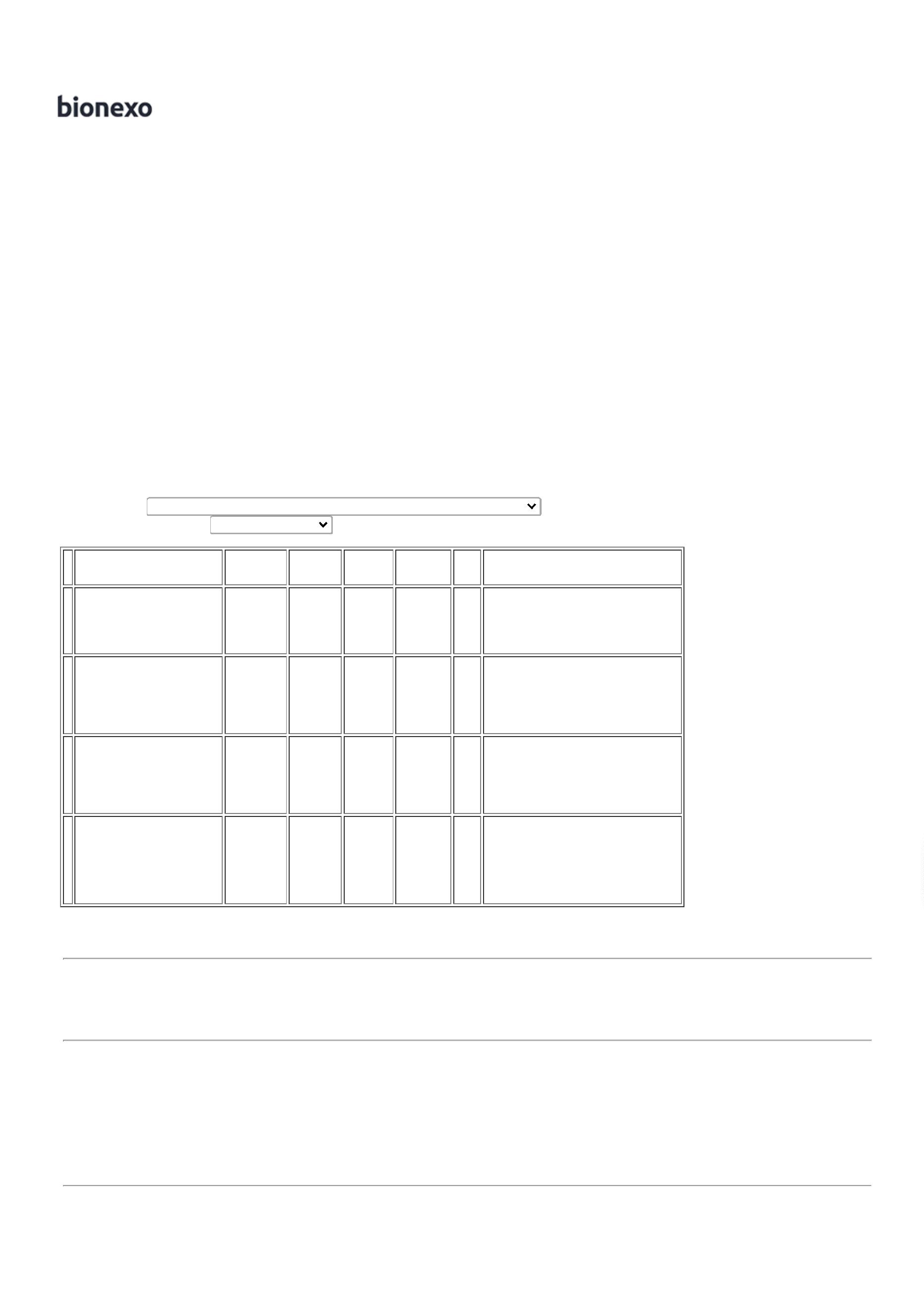 06/01/2023Bionexo1000MG/10ML - ENDOVENOSOAMPOLATAKEDA/COSMEDFrasco/Ampolarespondeu e-mail de-homologação.Rosana DeOliveiraMoura20 MG PO LIOFComercialTENOXICAM PO P/ SOL INJTENOXICAM, SOL INJ CX 50 FACirurgicaRioclarenseLtda- SPR$8,2800R$96484-null-2300 Ampola20MG - AMPOLA 20MGCRISTALIAVD TRANS + AMPDIL X 2 ML19.044,000006/01/202309:43TotalParcial:R$4350.029.978,7500Total de Itens da Cotação: 9Total de Itens Impressos: 4Programaçãode EntregaPreçoUnitárioProdutoCódigoFabricanteEmbalagemFornecedorComentário JustificativaQuantidadeValor Total UsuárioGLIOCORTRosana DeOliveiraMoura100MG POGLIOCORT100MG PO LIOFIM IV CX/50FA -FRESENIUSLIOF IM IVCX/50FAFRESENIUSKABI BRASILLTDAHIDROCORTISONA PO P/ SOL.INJ. 100 MG - FRASCOEllo DistribuicaoLtda - EppR$3,8000R$75624-1-1000 Frasco3.800,000006/01/202309:43TotalParcial:R$1000.03.800,0000Total de Itens da Cotação: 9Total de Itens Impressos: 1Programaçãode EntregaPreçoUnitárioProdutoCódigoFabricanteEmbalagemFornecedorComentário JustificativaQuantidadeValor Total UsuárioRosana DeOliveiraMouraAMOXIC+CLAVPOT 500mgCOM REV CT STR MEDICAMENTOS 18cp *EMSAMOXICILINA +CLAVULANATODE POTASSIO,SANDOZAMOXICILINA+ACIDOCLAVULANICO 500MG -COMPRIMIDO(500+125) MGFARMATERR$6,4200R$808,9200155742---126 ComprimidoAL/AL X 21LTDAGENERICO*(C1)06/01/202309:44CLENIL A 10flacRosana DeOliveiraMoura;WERBRAN2ml *M* --CHIESI-DIPROPIONATO DEBECLOMETASONA FLACONETE 38975400MCG/ML - UNIDADEFARMATERMEDICAMENTOSLTDAnão atende acondição depagamento /prazo.CLENIL A10flac 2ml *M*R$8,0500R$805,0000FC100 UnidadeFARMALAB-INDS.QUIMS.EFARMS.LTDA06/01/202309:44;GLOBAL,CRISTALIA,CORPHO,CIENTÍFICA,BELIVE eWERBRANnão atendemRISPERIDONA a condição deRISPERIDONARosana DeOliveiraMoura1mg 30cpFARMATERMEDICAMENTOSLTDA1mg 30cp*TEUTOGENERICO*(C1)pagamento /prazo.SERVIMEDnão antingiufaturamentomínimo.RISPERIDONA 1MGRISPERIDON - COMPRIMIDO*TEUTOGENERICO* (C1)R$0,9500R$399,0000826010-CP420 Comprimido-- LAB.TEUTOGENERICOS06/01/202309:44ATIVAMÉDICO nãorespondeu e-mail dehomologação.TotalParcial:R$646.02.012,9200Total de Itens da Cotação: 9Total de Itens Impressos: 3Programaçãode EntregaPreçoUnitárioProdutoCódigoFabricanteEmbalagemFornecedorComentário JustificativaQuantidadeValor Total Usuário;BELIVE eRosana DeOliveiraMoura50 MG/ML SOLINJ IV CX 40BOLS PLASLOGMEDDISTRIBUIDORAE LOGISTICAHOSPITALAREIRELIWERBRANnão atendema condição de 15,0000pagamento /GLICOSE HALEXISTAR, HALEXISTARGLICOSE SOL. INJ. 5% 250MLR$R$65447-equiplex520 Bolsa-BOLSA7.800,0000TRANS SISTFECH X 250 ML06/01/202309:44prazo.TotalParcial:R$520.07.800,0000Total de Itens da Cotação: 9Total de Itens Impressos: 1TotalGeral:R$6516.043.591,6700Clique aqui para geração de relatório completo com quebra de páginahttps://bionexo.bionexo.com/jsp/RelatPDC/relat_adjudica.jsp2/2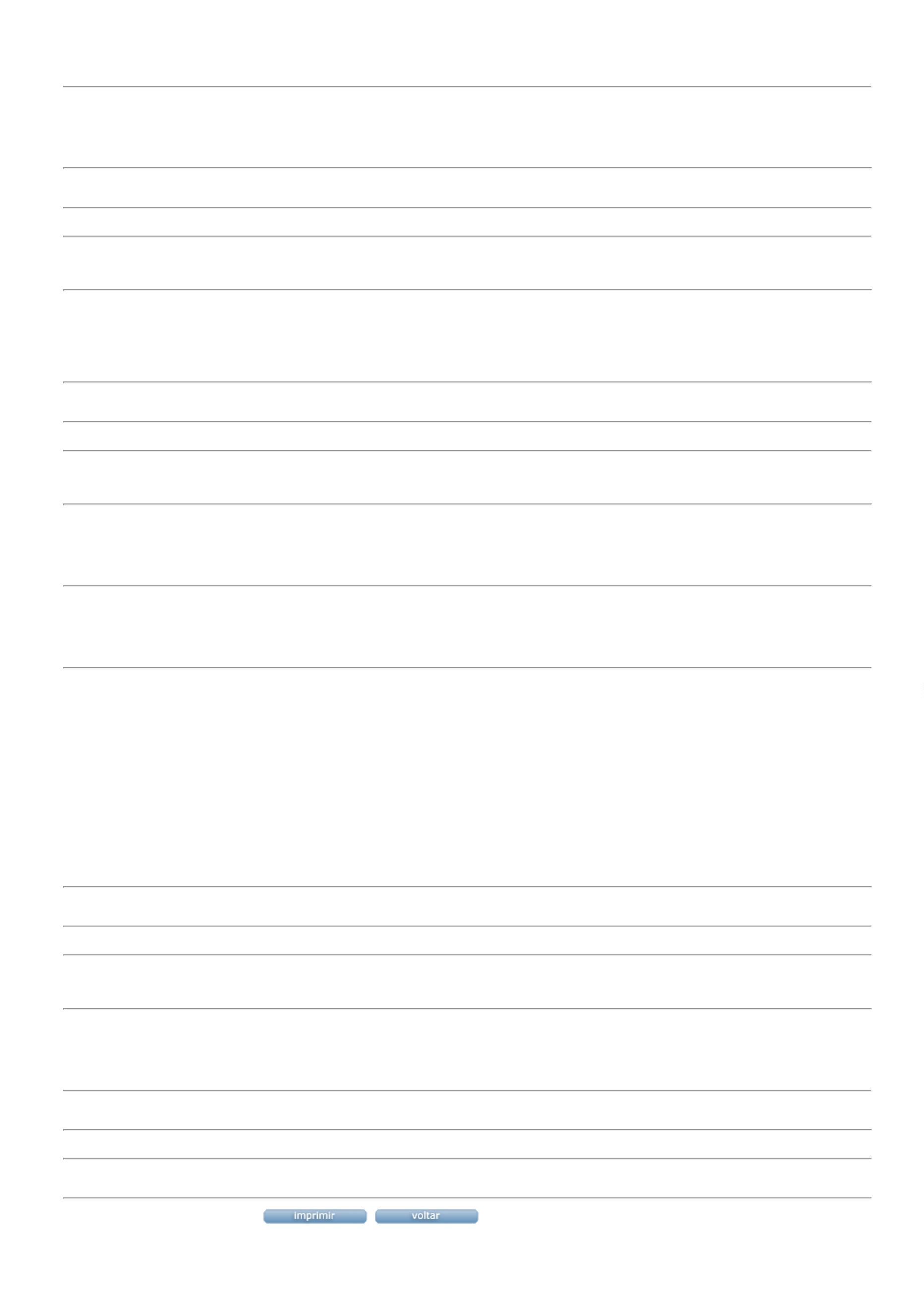 